Massachusetts Department of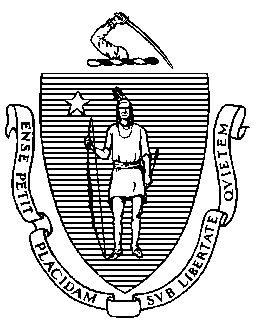 Elementary and Secondary Education75 Pleasant Street, -4906 	Telephone: (781) 338-3000                                                                                                                 TTY: N.E.T. Relay 1-800-439-2370MEMORANDUMIn December 2015, I updated the Board of Elementary and Secondary Education on projects currently underway to support civic learning and engagement. This memorandum and the attached documents provide the current status of those projects, including a proposed timeline and budget estimate for the revision of the Massachusetts History and Social Science Curriculum Framework. Revised Definition of College and Career Readiness The Department of Elementary and Secondary Education (ESE) and the Department of Higher Education have collaborated to create a revised definition of college and career readiness that includes readiness for civic life. Discussion and a possible vote to adopt the revised definition will take place at the joint meeting of our Board and Board of Higher Education on January 26, 2016.Civic Learning and Engagement Task ForceESE is conducting outreach to potential members for the newly formed Task Force that will focus on drafting recommendations for a preliminary strategic plan to promote civic learning. The group will include representatives from the Working Group on Civic Learning, Global Education Advisory Council, Community Service Learning Advisory Council, and State Student Advisory Council, as well as professional organizations and social studies educators. The Task Force will meet during the current school year and next year to develop recommendations for a strategic plan to promote civic learning by early 2017. Literacy Conference, Integrating History, Social Studies, and Civics ESE is planning a statewide conference to take place in April/May 2016 which will afford the opportunity to host sessions devoted to civic learning and engagement as well as connections to literacy development. Revision of the 2003 Massachusetts History and Social Science Curriculum FrameworkESE has developed a timeline and proposed budget for the review and revision of the Massachusetts History and Social Science Curriculum Framework as well as a proposed timeline to re-establish the statewide assessment in history and social science, as follows:Timeline - Overview of the review processAnticipated TimelineBudgetSenior Associate Commissioner Brooke Clenchy and other members of the Department staff will be at the Board meeting on January 26 to answer your questions.Mitchell D. Chester, Ed.D.CommissionerTo:Members of the Board of Elementary and Secondary EducationFrom:	Mitchell D. Chester, Ed.D., CommissionerDate:	January 15, 2016Subject:Civic Learning and Engagement – Update and Draft Timeline and Budget for Revision of the History and Social Science Curriculum FrameworkPhase 1:Gain input from K-12, higher education, and others through panel meetings and other outreach to support development and presentation of recommendations for revising the framework to the Board of Elementary and Secondary Education (Board). Phase 2:Revision of state learning standards based on the recommendations approved by the Board, including continued panel meetings and review of draft standards by K-12 and educators from higher education.Phase 3:Complete draft MA HSS Standards and seek public input, both from the field and external organizations with expertise in history-social science education. Board votes on adoption of revised standards.Phase 4:Dissemination of standards; district curriculum adjustment and implementation.Phase 5:Development of state assessment – this phase will begin during previous phases. Phase 6:Board discussion and action on incorporating HSS assessment as part of Competency DeterminationFY16 – Phase 1 Anticipated FY 16 Total: $10 – 20k Revision of standards  - Funding to: recruit panelists, conduct outreach for initial input from the fieldAssessment – no additional cost anticipatedFY17 – Phases 1, 2, 5 Anticipated FY17 Total:  Revision of Framework $250-300k/ Assessment TBDRevision of standards – Funding to: convene review panel meetings and regional focus/public feedback groups, develop progress report for Board; Hire staff/consultants, conduct research, draft initial standards, establish meeting space, convene annual HSS conference Assessment – some costs incurred as assessment development commences- $TBDHire staff FY18 – Phases 2, 3, 4, 5 Anticipated FY18 Total: Revision of Framework $250-300k/ Assessment TBDRevision of standards – Funding to: convene review panel meetings, draft revised standards-Board /public comment, make additional revisions, adopt revised standards; fund dissemination/implementation/professional developmentFund staff salaries/consultants, draft revised standards, establish meeting space, convene annual HSS conference Assessment – item development, pilot  - $TBDFund staff salaries, item development;  pilot assessmentFY19 – Phases 4, 5Anticipated FY19 Total: Revision of Framework $350-400k/ Assessment TBDRevision of standards- Funding to: support dissemination/implementation/professional developmentFund staff salaries/consultants,  establish History–Social Science Fellows program to support dissemination/educator professional development, convene annual HSS conferenceAssessment - item development, field test - $TBDFund staff salaries, item development, professional development – more funds required if assessments are locally scoredFY20 – Phases 4, 5Anticipated FY20 Total: Revision of Framework $350-400k/ Assessment TBDRevision of standards –Funding to: support dissemination/implementation/ professional development Fund staff salaries/consultants, continue History –Social Science Fellows program to support dissemination/educator professional development, convene annual HSS conferenceAssessment – first full administration $TBDFund staff salaries, item development, professional development – more funds required if assessments are locally scored